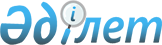 О внесении изменений и дополнений в Указ Президента Республики Казахстан, имеющий силу Закона, от 25 декабря 1995 года N 2727 "О государственной регистрации прав на недвижимое имущество и сделок с ним"Закон Республики Казахстан от 12 ноября 1997 г. N 189-I

      Внести в Указ Президента Республики Казахстан, имеющий силу Закона, U952727_ "О государственной регистрации прав на недвижимое имущество и сделок с ним" (Ведомости Верховного Совета Республики Казахстан, 1995 г., N 24, ст. 168) следующие изменения и дополнения: 

      статью 5 изложить в следующей редакции: 

      "Статья 5. Регистрирующий орган 

      Государственную регистрацию прав на недвижимое имущество и сделок с ним осуществляют Министерство юстиции Республики Казахстан и подведомственные органам юстиции государственные предприятия."; 

     статью 7 изложить в следующей редакции: 

      "Статья 7. Ведение правового кадастра 

      1. Правовой кадастр ведется Министерством юстиции Республики Казахстан и его регистрирующими органами на местах по единой для Республики Казахстан системе. 

      2. Государственная регистрация прав на недвижимое имущество и сделок с ним осуществляется с учетом идентификационных, технических, стоимостных, правовых, а также других характеристик объектов недвижимости, необходимых для ведения правового кадастра, по месту нахождения объекта недвижимости регистрирующими органами в соответствующих административно-территориальных единицах. 

      3. Система регистрации прав на недвижимое имущество и сделок с ним в правовом кадастре осуществляется по объектному принципу, привязывается к земельным участкам и является единой для всех категорий земель и расположенных на них других объектов недвижимости. 

      4. Все записи о правах на объекты недвижимости, их возникновении, переходе, обременении (ограничении) и прекращении идентифицируются в правовом кадастре кадастровым номером объекта недвижимости, который присваивается в установленном законодательством порядке государственными органами, уполномоченными вести земельный и правовой кадастры. 

      5. Форма регистрационного листа правового кадастра утверждается Правительством Республики Казахстан.": 

      в статье 8: 

      подпункт 1) пункта 1 изложить в следующей редакции: 

      "1) земельно-кадастровой карты (схемы, плана);"; 

       пункт 2 исключить; 

       статью 9 изложить в следующей редакции: 

      "Статья 9. Земельно-кадастровая карта 

      1. Органы, ведущие земельный кадастр, обеспечивают регистрирующий орган Министерства юстиции Республики Казахстан земельно-кадастровыми картами (схемами, планами земельных участков). Земельно-кадастровые карты (схемы) административного района (города) могут составляться в нескольких частях.     2. Данные земельно-кадастровой карты могут дополнятьсятопографическим планом земельного участка, который хранится врегистрационном деле.";     статью 10 исключить:     статьи 11-33 считать соответственно статьями 10-32;     статью 12 изложить в следующей редакции:     "Статья 12. Последствия объединения и разделения земельных                 участков     1. Объединение и разделение земельных участков осуществляется впорядке, определяемом законодательством о земле. 

       2. При объединении и разделении земельных участков регистрация прав осуществляется в порядке, установленном настоящим Указом. 

      3. В регистрационных листах и регистрационных делах, оформленных на вновь образованные земельные участки, должны содержаться сведения о прежних кадастровых номерах и регистрационных делах, заведенных на земельные участки до их объединения или разделения."; 

      в статье 21: 

      пункт 1 изложить в следующей редакции: 

      "1. Сведения правового кадастра являются общедоступными, за исключением случаев, предусмотренных законодательством и иными нормативными правовыми актами Республики Казахстан, и предоставляются заинтересованным лицам в порядке, установленном настоящим Указом и специальным нормативным правовым актом."; 

      статью 32 дополнить пунктом 4 следующего содержания: 

      "4. Положение статьи 5 настоящего Указа действует с момента создания в установленном порядке регистрирующих органов при Министерстве юстиции Республики Казахстан. Государственная регистрация прав на недвижимое имущество и сделок с ним, произведенная до создания регистрирующих органов другими государственными организациями, созданными в установленном порядке для регистрации недвижимости, имеет юридическую силу.". 

 

     ПрезидентРеспублики Казахстан
					© 2012. РГП на ПХВ «Институт законодательства и правовой информации Республики Казахстан» Министерства юстиции Республики Казахстан
				